Маршрут №5 «Экскурсия по Янковским местам»Общие сведения о маршрутеНаименование организацииучреждение культуры Хасанского муниципального района692701 Приморский край, Хасанский район, пгт Славянка, ул. Молодёжная д.7 8 (42331) 45616 Директор8 (42331) 46718 МузейХарактеристика маршрутаПродолжительность маршрута3 часаПротяженность маршрута (км)Около 5Условия проведения маршрутаПешая по с. БезверховоСтепень (категория) сложности маршрутанекатегорийныйЧисленность группыДо 30 человекВозраст участников маршрутаНе определенКонтингент (опыт прохождения)Не требуетсяСезон проведения маршрутаМай - сентябрьСопровождение группы на маршрутеГид музея первопоселенцев Сидими либо гид от учреждений культуры Хасанского муниципального районаСпособ передвижения на маршрутеПешийСостав маршрута и достопримечательных объектовВ состав маршрута входит посещение музея первопоселенцев Сидими, а далее в ходе пешей экскурсии осмотр мест, связанных с деятельностью первопоселенцев Сидими: фундамент дома Шкипера Гека, фундамент дома Янковских и вид на «просеку Янковского», склеп БриннеровПродолжительность пребывания в каждом пункте маршрута10-15 минутВиды транспорта для перевозок туристовНе предусмотреноРекомендацииСписок снаряжения (в том числе нестандартное снаряжение)Не требуетсяПодбор продуктов питанияНе требуетсяфото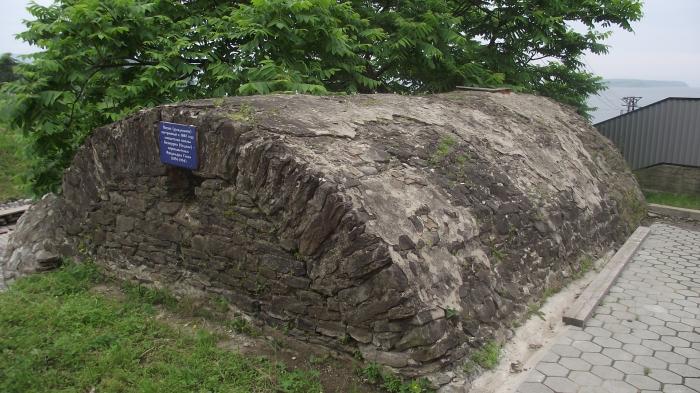 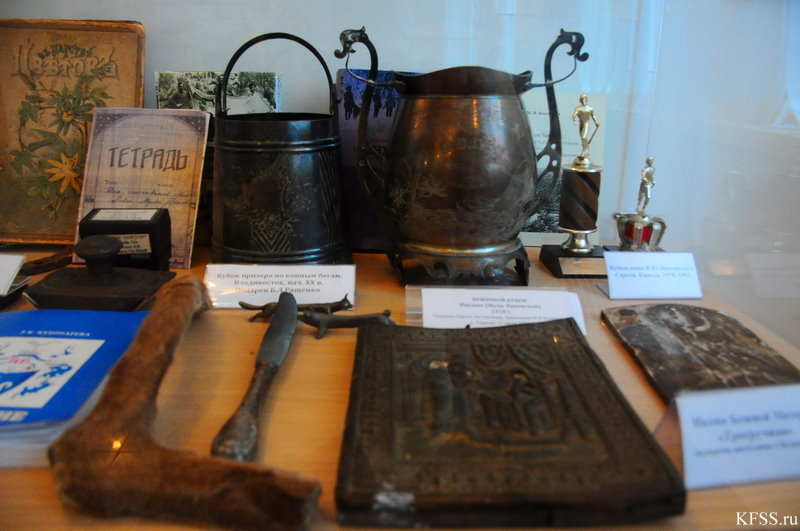 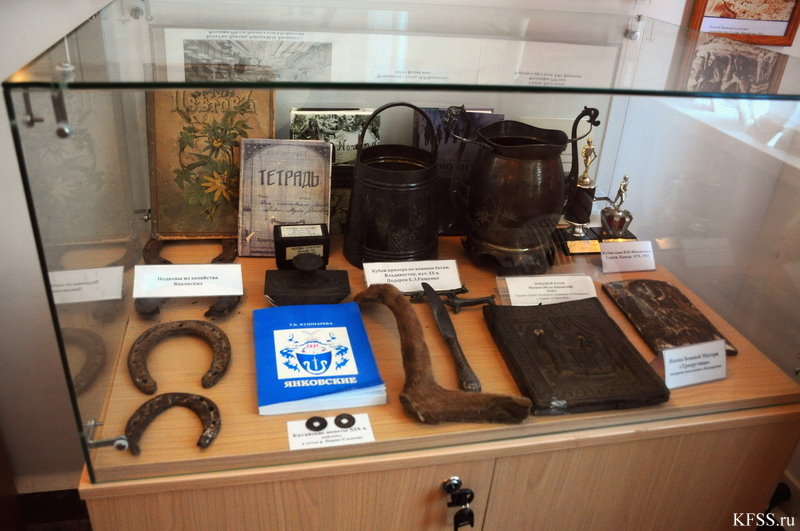 